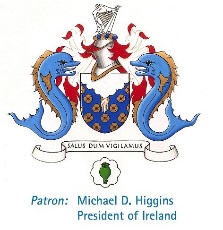 Please complete the form in block capitals or in typed formaT-photo’s of it cannot be processedThis form should be emailed to morourke@coa.ie  OR posted to:  The College of Anaesthesioligists, 22 Merrion Square North, Dublin 2 concurrently or after your application for the FCAI CLINICAL/SOE Examination of November 2018Course Name:			FCAI Final Revision Course-Tuesday, 13th November 2018Registration Fee:			€290College ID:		_______________Date written exam passed:	_______________Name:		_________________________	Surname:	____________________________________________Address line 1:	_____________________________________________________________________________________Address line 2:	_____________________________________________________________________________________Address line 3:	_____________________________________________________________________________________Town/City:	__________________________	Country:	____________________________________________Mobile number (including country code):				____________________________________________Email Address:	_____________________________________________________________________________________Current post and hospital:	_____________________________________________________________________________Dietary requirements:	_____________________________________________________________________________Payment can be made by euro cheque, made payable to The College of Anaesthesiologists of Ireland or by credit card (see below)Please charge my credit card:		Visa	MasterCard	Total Remittance: Cardholder’s signature:	____________________ Cardholder’s Name:	_______________________Date:			____________________Please note 50% of the course fee will be charged if written cancellation is received in the college more than 21 days prior to the course commencing. Delegates cancelling after this date will NOT be entitled to a refund unless the College considers there to be exceptional circumstances that would warrant a refund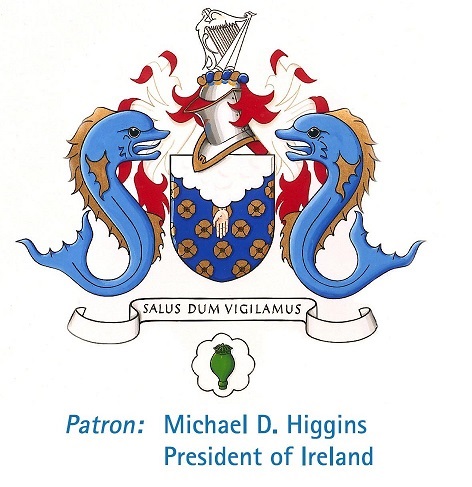 FCAI Final Revision CourseDate:			Tuesday, 13th November 2018 Time:			8:30am to 4:30pm (approx.) Venue:		College of Anaesthesiologists of Ireland, 22 Merrion SquareCourse Fee:		€290 (includes lunch)Availability:	Early booking is advised as there are a limited number of places available.Co-ordinator:	Dr.Ehtesham KhanCard number:---Expiry DateSecurity Code: (last three numbers on the back of credit card) Security Code: (last three numbers on the back of credit card) Security Code: (last three numbers on the back of credit card) Security Code: (last three numbers on the back of credit card) Security Code: (last three numbers on the back of credit card) Security Code: (last three numbers on the back of credit card) Security Code: (last three numbers on the back of credit card) Security Code: (last three numbers on the back of credit card) Security Code: (last three numbers on the back of credit card) Security Code: (last three numbers on the back of credit card) Security Code: (last three numbers on the back of credit card) Security Code: (last three numbers on the back of credit card) Security Code: (last three numbers on the back of credit card) 